論文題目・（ゴシック体12ポイント）・・・・・Title of Paper Title of Paper Title of Paper (Times New Roman 9ポイント)（1行空ける）地盤 太郎1)，土質 花子2)，中国 地盤3)（1行空ける）1) Taro JIBAN，教授，地盤大学工学部，taro@jiban-u.ac.jp2) Hanako DOSHITSU，技術部長，土質建設(株)技術研究所，hanako@doshitsu.co.jp3) Jiban CHUGOKU，修士課程，地盤大学大学院工学研究科，chugoku@jiban-u.ac.jp（1行空ける）日本語題目を最上段から1行あけて2行目に12ポイントのゴシック体で書いて下さい．続けて，英語題目を9ポイントのTimes New Romanで書いて下さい．両題目ともセンタリングして下さい．英語題目の後に1行あけて，日本語表記の著者名を10ポイントの明朝体で書いて下さい．日本語表記の著者名の後に1行あけて，英語表記の著者名，所属，メールアドレスを順に，8ポイントの明朝体またはTimes New Romanで書いて下さい．1行あけて論文要約を7行以内で9ポイントの明朝体で書いて下さい．1行あけてキーワード（6個以内，原則日本語，9ポイントの明朝体）とIGC（3個以内，IGC-1996年版を参照，9ポイントのTimes New Roman）を書いて下さい．なお，キーワードは左寄せ，IGCは右寄せとします（2行にわたる場合も）．以上のタイトル部分のマージンを左右余白20mmから10mm程度余分に取り両端揃えとして下さい．（1行空ける）キーワード：AAA，BBB，CCC，DDD，EEE，FFF         （IGC：XXX，YYY，ZZZ）1．はじめに（←半角数字，10ポイントのゴシック体）(第1レベルの見出し後1行空ける)左余白20ミリ右余白20ミリ用紙サイズはA4判（210mm×297mm）として下さい．1行当たりの文字数は52字（1段幅で25字），1ページ当たりの行数は51行程度を標準とします．本文は2段組，段組間は6mm程度とします．各段落の1文字目は1マス下げて下さい．本文は9ポイントの明朝体を標準とします．和文の場合でもカンマ｢，｣とピリオド｢．｣を用いることとし，句読点｢、｣と｢。｣は用いないで下さい．また，半角英数字は，Times New Romanを標準とします．第1レベルの見出しは10ポイントのゴシック体とし，本文は見出しの後に1行あけてから書き出して下さい1), 2)．また第1レベルの見出しの前は2行空けてください．タイトル部分の記述に関して，英語表記の著者名の姓はすべて大文字にして下さい．また，所属名で，例えば株式会社は(株)などに略記して下さい．ただし，「㈱」のような環境依存文字は使用しないで下さい．英文で論文を執筆される場合には編集委員会までお問い合わせ下さい3)．（第1レベルの見出し前2行空ける）2．第1レベルの見出し(第1レベルの見出し後（第2レベルの見出し前）1行空ける)2.1 第2レベルの見出し（←半角数字9ポイントのゴシック体）第2レベル以下の見出しは9ポイントのゴシック体にして，本文は見出しの後に1行あけずに書き出して下さい．また第2レベルの見出しの前は1行空けてください．第2レベルの見出し番号は2.1や3.1のように付けて下さい．2-1，3-1のような表記を用いないで下さい．ページの最下段に章節の見出しがこないようにして下さい．そのようなときは空白行を加えて，本見本のようにコラムの最上段か次のページの先頭から書きはじめて下さい．2.1.1 第3レベルの見出し（←半角数字9ポイントのゴシック体）第3レベルの見出しの前は空白を設けないでください．第3レベルの見出し番号も第2レベル同様に2.1.1や2.1.2のように付けて下さい．見出しが最下段にくる場合は，空白行を加えて次ページからはじまるようにしてください．3．数式・図表に関する注意点(第1レベルの見出し後（第2レベルの見出し前）1行空ける)3.1 数式の表記法式番号は右詰めにし，式と式番号の間にリーダー「・・・・・」をつけないで下さい．	(1)本文中で式番号を引用する際には，式(1)のように表記して下さい．(本文とは1行程度空ける)表-1 水分特性曲線のフィッティングパラメーター(図，表，写真などが並ぶ場合は1行程度空ける)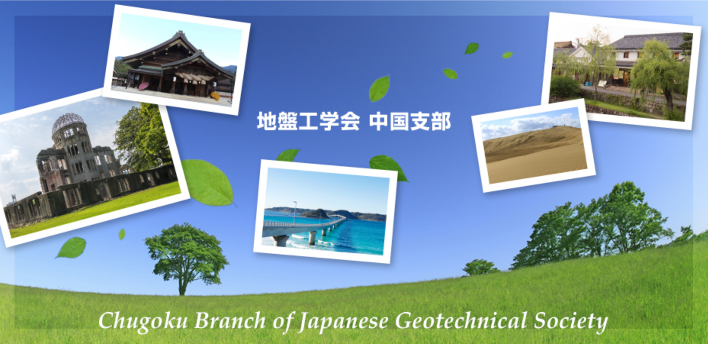 写真-1 中国支部ホームページ(本文とは1行程度空ける)3.2 図表のレイアウト図表番号は原稿全体を通じて，通し番号をつけて下さい（たとえば，図-1，表-1，写真-1のように)．図，表，写真のキャプションはそれぞれ図面の下側および上側につけて下さい．図面と本文の間には適当な余白を作って下さい．図面の大きさに十分ご留意の上，図表はなるべく用紙の上側あるいは右側にまとめて配置して下さい．または，半段もしくは全段にまとめてください．最終原稿はそのまま印刷されますので，印刷に耐えうる原稿品質を確保して下さい．特に，画像は鮮明度にご注意下さい．図表を他の文献等より引用される場合は著作権の侵害にならぬようご配慮下さい．カラー印刷にする必要があれば，編集委員会までご連絡下さい．なお，カラー印刷の場合，別途ページ数に応じた追加料金がかかります．5．箇条書き(第1レベルの見出し後1行空ける)半角の両括弧および数字を使用して下さい．なお，2行目からは書き出しと同じ位置にぶら下げを行って下さい．次の行は行を空けずに続けて下さい．(謝辞見出し前1行空ける)謝辞（←9ポイントのゴシック体）謝辞は本文と同じ9ポイントの明朝体で記述して下さい．(参考文献前1行空ける)参考文献（←9ポイントのゴシック体）著者名：論文題目，雑誌名(書名)，巻，号，ページ数，発行年．（←9ポイントの明朝体またはTimes New Roman；引用ページが単数の場合p.○，複数の場合pp.○-○，総ページ数の場合○p.で表記；発行年は西暦，月は不要；発行年の後をピリオド｢.｣で結ぶ）地盤太郎，土質花子：地盤工学と土質力学，地盤と建設，Vol.20，No.1，pp.1-10，2002．Jiban, T., Doshitsu, H., and Kiso, K.: Geotechnology and soil mechanics, Ground Engineering, Vol.20, No.1, p.245, 2002.発行者名：HP題目，HPアドレス，閲覧年月日．(閲覧年月日は西暦で，日はやむを得ない場合は省略可)地盤工学会中国支部：「地盤と建設」投稿の手引き，http://jgschugoku.jp/jiban_kensetsu.html，(参照2017.9.4).(2022年●月●日　受付)Fc (%)Fitting parametersFitting parametersFitting parameters空気侵入値(kPa)Fc (%)anm空気侵入値(kPa)10 3.201.720.641.7125 6.001.190.702.394014.200.980.735.095029.500.780.549.08